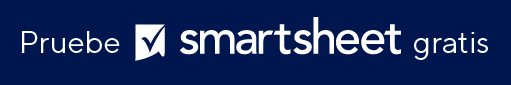 PLANTILLA DE ESTIMACIÓN DE TRABAJO POR HORA                                 DESCARGO DE RESPONSABILIDADTodos los artículos, las plantillas o la información que proporcione Smartsheet en el sitio web son solo de referencia. Mientras nos esforzamos por mantener la información actualizada y correcta, no hacemos declaraciones ni garantías de ningún tipo, explícitas o implícitas, sobre la integridad, precisión, confiabilidad, idoneidad o disponibilidad con respecto al sitio web o la información, los artículos, las plantillas o los gráficos relacionados que figuran en el sitio web. Por lo tanto, cualquier confianza que usted deposite en dicha información es estrictamente bajo su propio riesgo.SU LOGOTIPOSU LOGOTIPOSU LOGOTIPOESTIMACIÓN DE TRABAJOESTIMACIÓN DE TRABAJOESTIMACIÓN DE TRABAJONombre de la empresaFECHACalle principal 123DESCRIPCIÓN DEL TRABAJODESCRIPCIÓN DEL TRABAJODE PRESUPUESTOSuite 456Hamilton, OH 44416PRESUPUESTO(321) 456-7890NÚMERODirección de correo electrónicoID DECLIENTEDESCRIPCIÓNHORASTARIFATOTALATTN: Nombre/Depto.Nombre de la empresaCalle principal 123Suite 456Hamilton, OH 44416(321) 456-7890Dirección de correo electrónicoTÉRMINOS Y CONDICIONESla información contenida en el presupuesto no es una factura y solo es una estimación de los servicios descritos. Esta estimación no es contractual.la información contenida en el presupuesto no es una factura y solo es una estimación de los servicios descritos. Esta estimación no es contractual.la información contenida en el presupuesto no es una factura y solo es una estimación de los servicios descritos. Esta estimación no es contractual.la información contenida en el presupuesto no es una factura y solo es una estimación de los servicios descritos. Esta estimación no es contractual.la información contenida en el presupuesto no es una factura y solo es una estimación de los servicios descritos. Esta estimación no es contractual.la información contenida en el presupuesto no es una factura y solo es una estimación de los servicios descritos. Esta estimación no es contractual.la información contenida en el presupuesto no es una factura y solo es una estimación de los servicios descritos. Esta estimación no es contractual.la información contenida en el presupuesto no es una factura y solo es una estimación de los servicios descritos. Esta estimación no es contractual.la información contenida en el presupuesto no es una factura y solo es una estimación de los servicios descritos. Esta estimación no es contractual.la información contenida en el presupuesto no es una factura y solo es una estimación de los servicios descritos. Esta estimación no es contractual.SUBTOTALSUBTOTALGRACIASFIRMA DEL CLIENTEintroduzca el monto total DESCUENTOintroduzca el monto total DESCUENTOPara preguntas relacionadas con este presupuesto, póngase en contacto conSUBTOTAL MENOS DESCUENTOSUBTOTAL MENOS DESCUENTOPara preguntas relacionadas con este presupuesto, póngase en contacto conintroduzca el porcentaje de TASA IMPOSITIVAintroduzca el porcentaje de TASA IMPOSITIVANombreIMPUESTO TOTALIMPUESTO TOTAL(321) 456-7890FIRMA AUTORIZADAENVÍO/MANIPULACIÓNENVÍO/MANIPULACIÓNDirección de correo electrónicoOTROOTROwww.sudirecciónweb.comTOTALTOTAL